Secondary Guidance LessonWhat is Empathy? Objective: By understanding and practicing empathy we are creating a more courageous and connected environment.Video: https://youtu.be/wRGjzN3PtG0Activity:Show Video Group Discussion What does empathy mean to you? Give examples. What would you define as the opposite of empathy? What does it mean to “place yourself in someone else’s shoes? Discuss a time when you have experienced empathy or witnessed empathy. How did it make you feel?How does a family, a classroom, and a society benefit from empathy?Individual Activity From the four steps which step do you need to work on? Think of the last time you spoke to someone who shared a struggle with you, how did you react? Do you remember? When was the last time you showed kindness to a friend? To a family member? To yourself? Follow-Up/Closing This week we will practice recognizing and expressing Empathy.This week allow yourself to actively listen to your friends at school and at home. Show kindness, and be empathetic. In our everyday activities, such as watching TV and movies, playing a video game, reading a book, or interacting with social media, where do you see the most empathy and the least amount of empathy?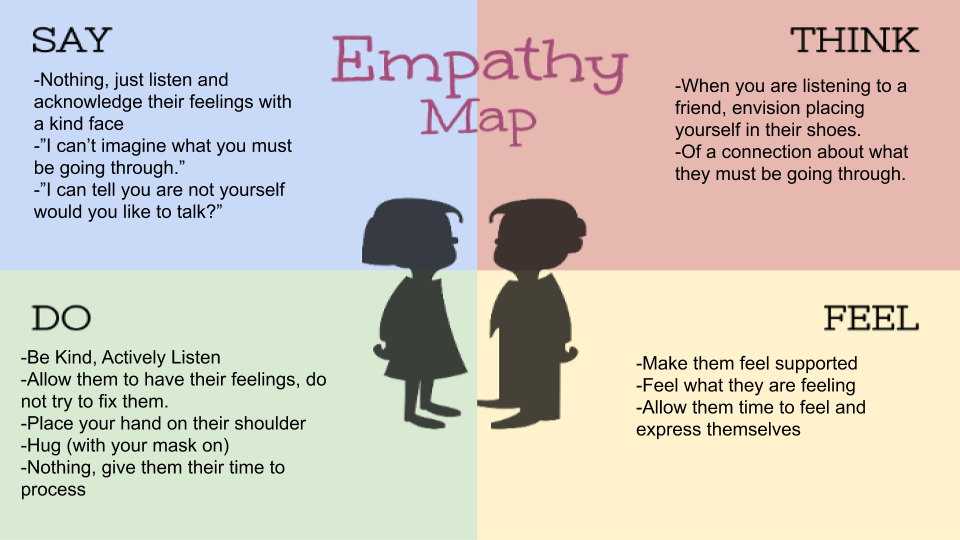 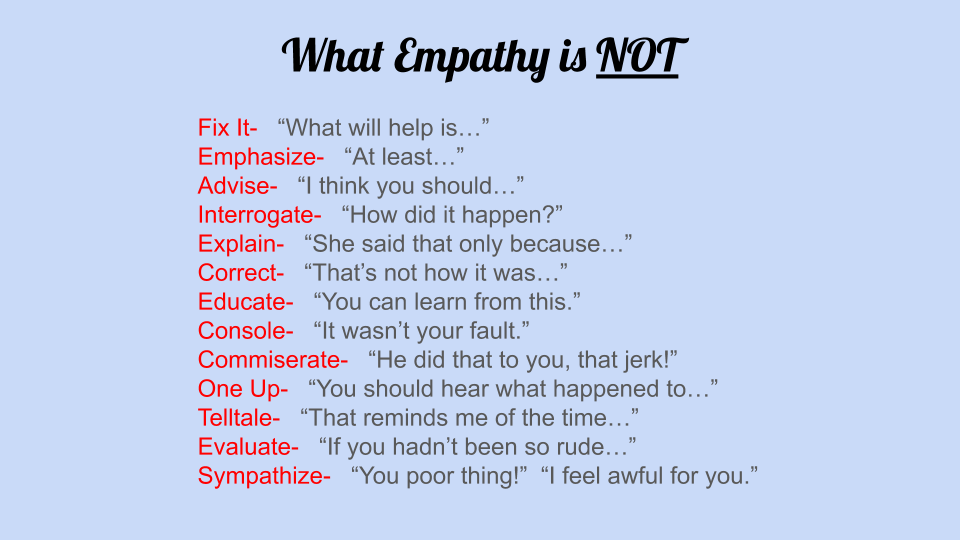 